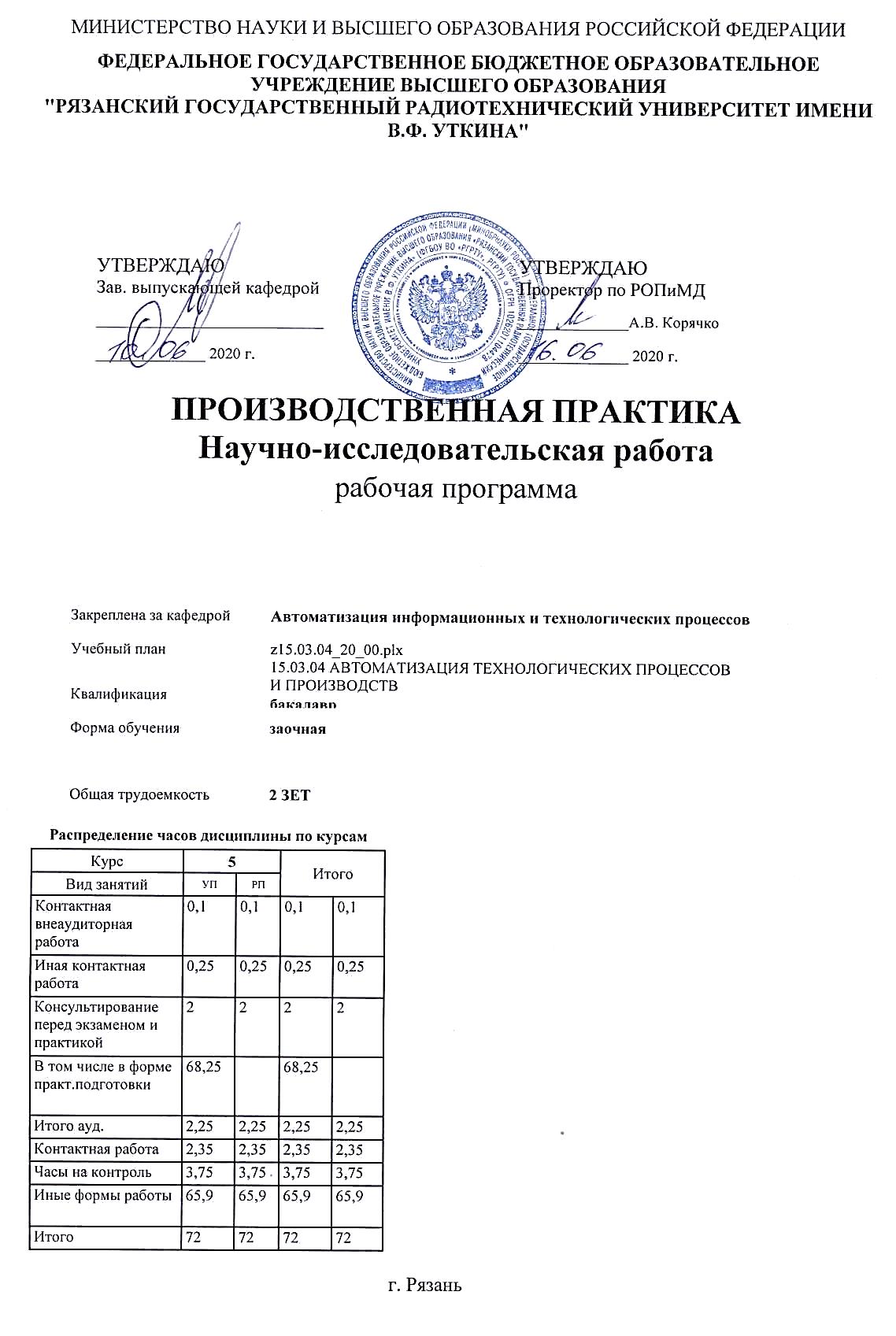 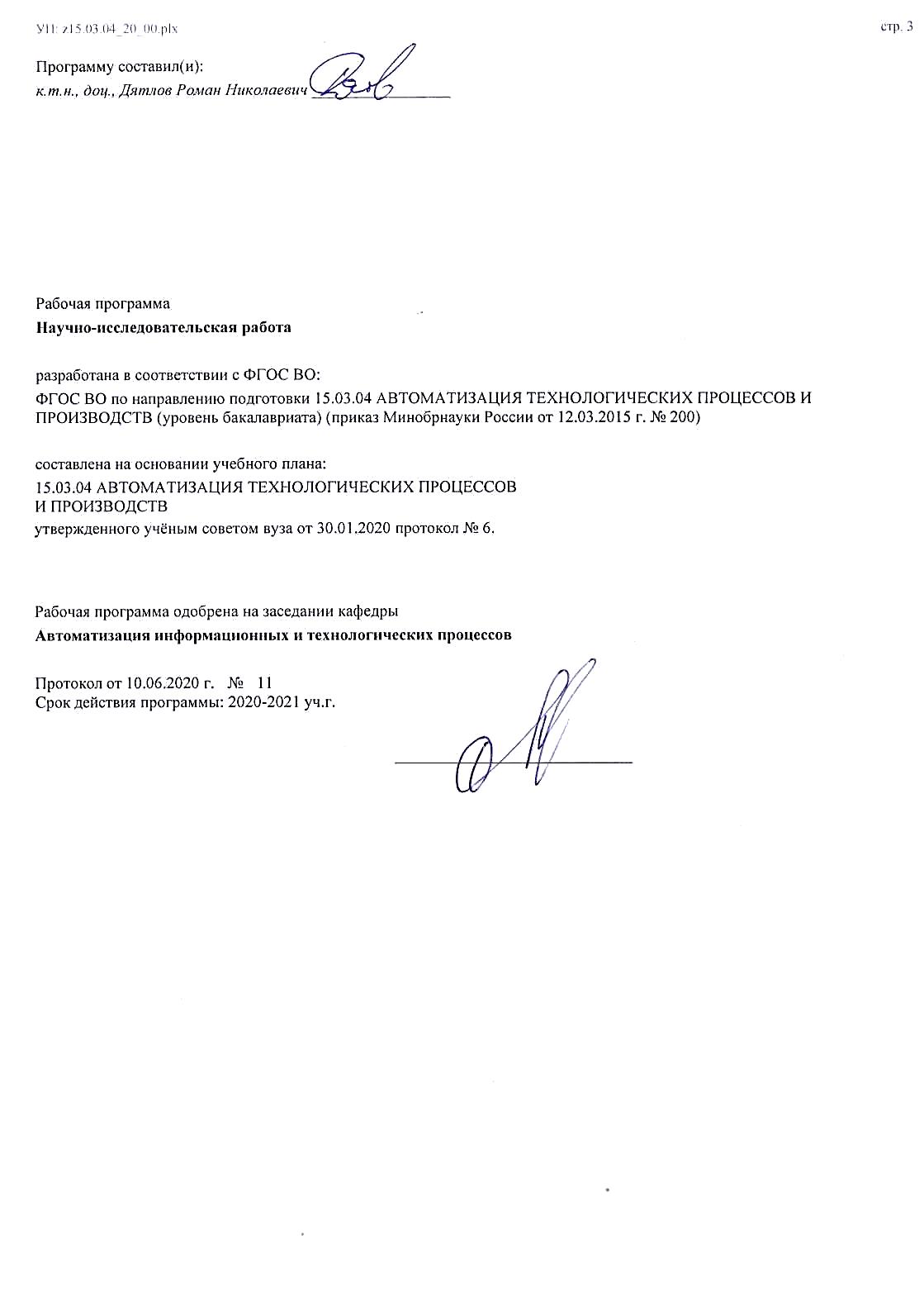 УП: z15.03.04_20_00.plxУП: z15.03.04_20_00.plxстр. 4Визирование РПД для исполнения в очередном учебном годуВизирование РПД для исполнения в очередном учебном годуВизирование РПД для исполнения в очередном учебном годуВизирование РПД для исполнения в очередном учебном годуРабочая программа пересмотрена, обсуждена и одобрена дляисполнения в 2021-2022 учебном году на заседании кафедрыРабочая программа пересмотрена, обсуждена и одобрена дляисполнения в 2021-2022 учебном году на заседании кафедрыРабочая программа пересмотрена, обсуждена и одобрена дляисполнения в 2021-2022 учебном году на заседании кафедрыРабочая программа пересмотрена, обсуждена и одобрена дляисполнения в 2021-2022 учебном году на заседании кафедрыАвтоматизация информационных и технологических процессовАвтоматизация информационных и технологических процессовАвтоматизация информационных и технологических процессовАвтоматизация информационных и технологических процессовПротокол от  __ __________ 2021 г.  №  __Зав. кафедрой _______________________________________Протокол от  __ __________ 2021 г.  №  __Зав. кафедрой _______________________________________Протокол от  __ __________ 2021 г.  №  __Зав. кафедрой _______________________________________Визирование РПД для исполнения в очередном учебном годуВизирование РПД для исполнения в очередном учебном годуВизирование РПД для исполнения в очередном учебном годуВизирование РПД для исполнения в очередном учебном годуРабочая программа пересмотрена, обсуждена и одобрена дляисполнения в 2022-2023 учебном году на заседании кафедрыРабочая программа пересмотрена, обсуждена и одобрена дляисполнения в 2022-2023 учебном году на заседании кафедрыРабочая программа пересмотрена, обсуждена и одобрена дляисполнения в 2022-2023 учебном году на заседании кафедрыРабочая программа пересмотрена, обсуждена и одобрена дляисполнения в 2022-2023 учебном году на заседании кафедрыАвтоматизация информационных и технологических процессовАвтоматизация информационных и технологических процессовАвтоматизация информационных и технологических процессовАвтоматизация информационных и технологических процессовПротокол от  __ __________ 2022 г.  №  __Зав. кафедрой _______________________________________Протокол от  __ __________ 2022 г.  №  __Зав. кафедрой _______________________________________Протокол от  __ __________ 2022 г.  №  __Зав. кафедрой _______________________________________Визирование РПД для исполнения в очередном учебном годуВизирование РПД для исполнения в очередном учебном годуВизирование РПД для исполнения в очередном учебном годуВизирование РПД для исполнения в очередном учебном годуРабочая программа пересмотрена, обсуждена и одобрена дляисполнения в 2023-2024 учебном году на заседании кафедрыРабочая программа пересмотрена, обсуждена и одобрена дляисполнения в 2023-2024 учебном году на заседании кафедрыРабочая программа пересмотрена, обсуждена и одобрена дляисполнения в 2023-2024 учебном году на заседании кафедрыРабочая программа пересмотрена, обсуждена и одобрена дляисполнения в 2023-2024 учебном году на заседании кафедрыАвтоматизация информационных и технологических процессовАвтоматизация информационных и технологических процессовАвтоматизация информационных и технологических процессовАвтоматизация информационных и технологических процессовПротокол от  __ __________ 2023 г.  №  __Зав. кафедрой _______________________________________Протокол от  __ __________ 2023 г.  №  __Зав. кафедрой _______________________________________Протокол от  __ __________ 2023 г.  №  __Зав. кафедрой _______________________________________Визирование РПД для исполнения в очередном учебном годуВизирование РПД для исполнения в очередном учебном годуВизирование РПД для исполнения в очередном учебном годуВизирование РПД для исполнения в очередном учебном годуРабочая программа пересмотрена, обсуждена и одобрена дляисполнения в 2024-2025 учебном году на заседании кафедрыРабочая программа пересмотрена, обсуждена и одобрена дляисполнения в 2024-2025 учебном году на заседании кафедрыРабочая программа пересмотрена, обсуждена и одобрена дляисполнения в 2024-2025 учебном году на заседании кафедрыРабочая программа пересмотрена, обсуждена и одобрена дляисполнения в 2024-2025 учебном году на заседании кафедрыАвтоматизация информационных и технологических процессовАвтоматизация информационных и технологических процессовАвтоматизация информационных и технологических процессовАвтоматизация информационных и технологических процессовПротокол от  __ __________ 2024 г.  №  __Зав. кафедрой __________________________________________Протокол от  __ __________ 2024 г.  №  __Зав. кафедрой __________________________________________Протокол от  __ __________ 2024 г.  №  __Зав. кафедрой __________________________________________УП: z15.03.04_20_00.plxУП: z15.03.04_20_00.plxУП: z15.03.04_20_00.plxстр. 51. ЦЕЛИ НАУЧНО-ИССЛЕДОВАТЕЛЬСКОЙ РАБОТЫ1. ЦЕЛИ НАУЧНО-ИССЛЕДОВАТЕЛЬСКОЙ РАБОТЫ1. ЦЕЛИ НАУЧНО-ИССЛЕДОВАТЕЛЬСКОЙ РАБОТЫ1. ЦЕЛИ НАУЧНО-ИССЛЕДОВАТЕЛЬСКОЙ РАБОТЫ1. ЦЕЛИ НАУЧНО-ИССЛЕДОВАТЕЛЬСКОЙ РАБОТЫ1.1Целью научно-исследовательской работы является развитие у студентов  компетенций и навыков, обеспечивающих реализацию творческого научного подхода к выполнению проектных работ, выполнению экспериментальных исследований, участию в научно-исследовательской работе, реализуемой в творческом коллективе и индивидуально.Целью научно-исследовательской работы является развитие у студентов  компетенций и навыков, обеспечивающих реализацию творческого научного подхода к выполнению проектных работ, выполнению экспериментальных исследований, участию в научно-исследовательской работе, реализуемой в творческом коллективе и индивидуально.Целью научно-исследовательской работы является развитие у студентов  компетенций и навыков, обеспечивающих реализацию творческого научного подхода к выполнению проектных работ, выполнению экспериментальных исследований, участию в научно-исследовательской работе, реализуемой в творческом коллективе и индивидуально.Целью научно-исследовательской работы является развитие у студентов  компетенций и навыков, обеспечивающих реализацию творческого научного подхода к выполнению проектных работ, выполнению экспериментальных исследований, участию в научно-исследовательской работе, реализуемой в творческом коллективе и индивидуально.1.2Для достижения цели в рамках научно-исследовательской работы решаются следующие задачи.Для достижения цели в рамках научно-исследовательской работы решаются следующие задачи.Для достижения цели в рамках научно-исследовательской работы решаются следующие задачи.Для достижения цели в рамках научно-исследовательской работы решаются следующие задачи.1.3• изучение патентных и литературных источников по разрабатываемой теме с целью их использования при выполнении выпускной квалификационной работе, выполнение анализа, систематизации и обобщения научно- технической информации по теме исследований;• изучение патентных и литературных источников по разрабатываемой теме с целью их использования при выполнении выпускной квалификационной работе, выполнение анализа, систематизации и обобщения научно- технической информации по теме исследований;• изучение патентных и литературных источников по разрабатываемой теме с целью их использования при выполнении выпускной квалификационной работе, выполнение анализа, систематизации и обобщения научно- технической информации по теме исследований;• изучение патентных и литературных источников по разрабатываемой теме с целью их использования при выполнении выпускной квалификационной работе, выполнение анализа, систематизации и обобщения научно- технической информации по теме исследований;1.4• освоение методов исследования и проведения экспериментальных работ, методов анализа экспериментальных данных, информационных технологий в научных исследованиях, программных продуктов, используемых для проектирования, моделирования, расчетов и анализа проектируемого объекта;• освоение методов исследования и проведения экспериментальных работ, методов анализа экспериментальных данных, информационных технологий в научных исследованиях, программных продуктов, используемых для проектирования, моделирования, расчетов и анализа проектируемого объекта;• освоение методов исследования и проведения экспериментальных работ, методов анализа экспериментальных данных, информационных технологий в научных исследованиях, программных продуктов, используемых для проектирования, моделирования, расчетов и анализа проектируемого объекта;• освоение методов исследования и проведения экспериментальных работ, методов анализа экспериментальных данных, информационных технологий в научных исследованиях, программных продуктов, используемых для проектирования, моделирования, расчетов и анализа проектируемого объекта;1.5• освоение методики теоретического моделирования проектируемого и исследуемого объекта, сопоставления теоретических и экспериментальных данных, анализ достоверности полученных результатов;• освоение методики теоретического моделирования проектируемого и исследуемого объекта, сопоставления теоретических и экспериментальных данных, анализ достоверности полученных результатов;• освоение методики теоретического моделирования проектируемого и исследуемого объекта, сопоставления теоретических и экспериментальных данных, анализ достоверности полученных результатов;• освоение методики теоретического моделирования проектируемого и исследуемого объекта, сопоставления теоретических и экспериментальных данных, анализ достоверности полученных результатов;1.6• сравнительный анализ проектируемого объекта с отечественными и зарубежными аналогами, анализ практической значимости проводимых исследований, технико-экономической эффективности разработки;• сравнительный анализ проектируемого объекта с отечественными и зарубежными аналогами, анализ практической значимости проводимых исследований, технико-экономической эффективности разработки;• сравнительный анализ проектируемого объекта с отечественными и зарубежными аналогами, анализ практической значимости проводимых исследований, технико-экономической эффективности разработки;• сравнительный анализ проектируемого объекта с отечественными и зарубежными аналогами, анализ практической значимости проводимых исследований, технико-экономической эффективности разработки;1.7• изучение требований по оформлению научно-исследовательских работ,  формирование  навыков оформления результатов научных исследований в виде отчета, научной статьи, тезисов докладов, патента.• изучение требований по оформлению научно-исследовательских работ,  формирование  навыков оформления результатов научных исследований в виде отчета, научной статьи, тезисов докладов, патента.• изучение требований по оформлению научно-исследовательских работ,  формирование  навыков оформления результатов научных исследований в виде отчета, научной статьи, тезисов докладов, патента.• изучение требований по оформлению научно-исследовательских работ,  формирование  навыков оформления результатов научных исследований в виде отчета, научной статьи, тезисов докладов, патента.2. МЕСТО НИР В СТРУКТУРЕ ОБРАЗОВАТЕЛЬНОЙ ПРОГРАММЫ2. МЕСТО НИР В СТРУКТУРЕ ОБРАЗОВАТЕЛЬНОЙ ПРОГРАММЫ2. МЕСТО НИР В СТРУКТУРЕ ОБРАЗОВАТЕЛЬНОЙ ПРОГРАММЫ2. МЕСТО НИР В СТРУКТУРЕ ОБРАЗОВАТЕЛЬНОЙ ПРОГРАММЫ2. МЕСТО НИР В СТРУКТУРЕ ОБРАЗОВАТЕЛЬНОЙ ПРОГРАММЫЦикл (раздел) ОП:Цикл (раздел) ОП:Б2.В.02Б2.В.02Б2.В.022.1Требования к предварительной подготовке обучающегося:Требования к предварительной подготовке обучающегося:Требования к предварительной подготовке обучающегося:Требования к предварительной подготовке обучающегося:2.1.1Планирование и автоматизация экспериментальных исследованийПланирование и автоматизация экспериментальных исследованийПланирование и автоматизация экспериментальных исследованийПланирование и автоматизация экспериментальных исследований2.1.2Практика по получению профессиональных умений и опыта профессиональной деятельностиПрактика по получению профессиональных умений и опыта профессиональной деятельностиПрактика по получению профессиональных умений и опыта профессиональной деятельностиПрактика по получению профессиональных умений и опыта профессиональной деятельности2.1.3Математическая логикаМатематическая логикаМатематическая логикаМатематическая логика2.1.4Технические измерения и приборыТехнические измерения и приборыТехнические измерения и приборыТехнические измерения и приборы2.2Дисциплины (модули) и практики, для которых освоение данной дисциплины (модуля) необходимо как предшествующее:Дисциплины (модули) и практики, для которых освоение данной дисциплины (модуля) необходимо как предшествующее:Дисциплины (модули) и практики, для которых освоение данной дисциплины (модуля) необходимо как предшествующее:Дисциплины (модули) и практики, для которых освоение данной дисциплины (модуля) необходимо как предшествующее:3. КОМПЕТЕНЦИИ ОБУЧАЮЩЕГОСЯ, ФОРМИРУЕМЫЕ В РЕЗУЛЬТАТЕ ОСВОЕНИЯ НИР3. КОМПЕТЕНЦИИ ОБУЧАЮЩЕГОСЯ, ФОРМИРУЕМЫЕ В РЕЗУЛЬТАТЕ ОСВОЕНИЯ НИР3. КОМПЕТЕНЦИИ ОБУЧАЮЩЕГОСЯ, ФОРМИРУЕМЫЕ В РЕЗУЛЬТАТЕ ОСВОЕНИЯ НИР3. КОМПЕТЕНЦИИ ОБУЧАЮЩЕГОСЯ, ФОРМИРУЕМЫЕ В РЕЗУЛЬТАТЕ ОСВОЕНИЯ НИР3. КОМПЕТЕНЦИИ ОБУЧАЮЩЕГОСЯ, ФОРМИРУЕМЫЕ В РЕЗУЛЬТАТЕ ОСВОЕНИЯ НИРПК-18: способностью аккумулировать научно-техническую информацию, отечественный и зарубежный опыт в области автоматизации технологических процессов и производств, автоматизированного управления жизненным циклом продукции, компьютерных систем управления ее качествомПК-18: способностью аккумулировать научно-техническую информацию, отечественный и зарубежный опыт в области автоматизации технологических процессов и производств, автоматизированного управления жизненным циклом продукции, компьютерных систем управления ее качествомПК-18: способностью аккумулировать научно-техническую информацию, отечественный и зарубежный опыт в области автоматизации технологических процессов и производств, автоматизированного управления жизненным циклом продукции, компьютерных систем управления ее качествомПК-18: способностью аккумулировать научно-техническую информацию, отечественный и зарубежный опыт в области автоматизации технологических процессов и производств, автоматизированного управления жизненным циклом продукции, компьютерных систем управления ее качествомПК-18: способностью аккумулировать научно-техническую информацию, отечественный и зарубежный опыт в области автоматизации технологических процессов и производств, автоматизированного управления жизненным циклом продукции, компьютерных систем управления ее качеством.....Знать  Передовую научно-техническую информацию из профессиональной деятельности. Знать  Передовую научно-техническую информацию из профессиональной деятельности. Знать  Передовую научно-техническую информацию из профессиональной деятельности. Знать  Передовую научно-техническую информацию из профессиональной деятельности. Знать  Передовую научно-техническую информацию из профессиональной деятельности. Уметь  Использовать научно-техническую информацию. Уметь  Использовать научно-техническую информацию. Уметь  Использовать научно-техническую информацию. Уметь  Использовать научно-техническую информацию. Уметь  Использовать научно-техническую информацию. Владеть  Зарубежной научно-технической информацией в области профессиональной деятельности. Владеть  Зарубежной научно-технической информацией в области профессиональной деятельности. Владеть  Зарубежной научно-технической информацией в области профессиональной деятельности. Владеть  Зарубежной научно-технической информацией в области профессиональной деятельности. Владеть  Зарубежной научно-технической информацией в области профессиональной деятельности. ПК-19: способностью участвовать в работах по моделированию продукции, технологических процессов, производств, средств и систем автоматизации, контроля, диагностики, испытаний и управления процессами, жизненным циклом продукции и ее качеством с использованием современных средств автоматизированного проектирования, по разработке алгоритмического и программного обеспечения средств и систем автоматизации и управления процессамиПК-19: способностью участвовать в работах по моделированию продукции, технологических процессов, производств, средств и систем автоматизации, контроля, диагностики, испытаний и управления процессами, жизненным циклом продукции и ее качеством с использованием современных средств автоматизированного проектирования, по разработке алгоритмического и программного обеспечения средств и систем автоматизации и управления процессамиПК-19: способностью участвовать в работах по моделированию продукции, технологических процессов, производств, средств и систем автоматизации, контроля, диагностики, испытаний и управления процессами, жизненным циклом продукции и ее качеством с использованием современных средств автоматизированного проектирования, по разработке алгоритмического и программного обеспечения средств и систем автоматизации и управления процессамиПК-19: способностью участвовать в работах по моделированию продукции, технологических процессов, производств, средств и систем автоматизации, контроля, диагностики, испытаний и управления процессами, жизненным циклом продукции и ее качеством с использованием современных средств автоматизированного проектирования, по разработке алгоритмического и программного обеспечения средств и систем автоматизации и управления процессамиПК-19: способностью участвовать в работах по моделированию продукции, технологических процессов, производств, средств и систем автоматизации, контроля, диагностики, испытаний и управления процессами, жизненным циклом продукции и ее качеством с использованием современных средств автоматизированного проектирования, по разработке алгоритмического и программного обеспечения средств и систем автоматизации и управления процессами.....Знать  Продукцию области профессиональной деятельности. Знать  Продукцию области профессиональной деятельности. Знать  Продукцию области профессиональной деятельности. Знать  Продукцию области профессиональной деятельности. Знать  Продукцию области профессиональной деятельности. Уметь  Модернизировать технологичесские процессы. Уметь  Модернизировать технологичесские процессы. Уметь  Модернизировать технологичесские процессы. Уметь  Модернизировать технологичесские процессы. Уметь  Модернизировать технологичесские процессы. Владеть  Современными средствами автоматизации. Владеть  Современными средствами автоматизации. Владеть  Современными средствами автоматизации. Владеть  Современными средствами автоматизации. Владеть  Современными средствами автоматизации. ПК-20: способностью проводить эксперименты по заданным методикам с обработкой и анализом их результатов, составлять описания выполненных исследований и подготавливать данные для разработки научных обзоров и публикацийПК-20: способностью проводить эксперименты по заданным методикам с обработкой и анализом их результатов, составлять описания выполненных исследований и подготавливать данные для разработки научных обзоров и публикацийПК-20: способностью проводить эксперименты по заданным методикам с обработкой и анализом их результатов, составлять описания выполненных исследований и подготавливать данные для разработки научных обзоров и публикацийПК-20: способностью проводить эксперименты по заданным методикам с обработкой и анализом их результатов, составлять описания выполненных исследований и подготавливать данные для разработки научных обзоров и публикацийПК-20: способностью проводить эксперименты по заданным методикам с обработкой и анализом их результатов, составлять описания выполненных исследований и подготавливать данные для разработки научных обзоров и публикаций.....УП: z15.03.04_20_00.plxУП: z15.03.04_20_00.plxУП: z15.03.04_20_00.plxстр. 6Знать  Методику проведения экспериментов. Знать  Методику проведения экспериментов. Знать  Методику проведения экспериментов. Знать  Методику проведения экспериментов. Знать  Методику проведения экспериментов. Знать  Методику проведения экспериментов. Знать  Методику проведения экспериментов. Знать  Методику проведения экспериментов. Знать  Методику проведения экспериментов. Знать  Методику проведения экспериментов. Уметь  Проводить эксперименты. Уметь  Проводить эксперименты. Уметь  Проводить эксперименты. Уметь  Проводить эксперименты. Уметь  Проводить эксперименты. Уметь  Проводить эксперименты. Уметь  Проводить эксперименты. Уметь  Проводить эксперименты. Уметь  Проводить эксперименты. Уметь  Проводить эксперименты. Владеть  Данными из области научных интересов. Владеть  Данными из области научных интересов. Владеть  Данными из области научных интересов. Владеть  Данными из области научных интересов. Владеть  Данными из области научных интересов. Владеть  Данными из области научных интересов. Владеть  Данными из области научных интересов. Владеть  Данными из области научных интересов. Владеть  Данными из области научных интересов. Владеть  Данными из области научных интересов. ПК-21: способностью составлять научные отчеты по выполненному заданию и участвовать во внедрении результатов исследований и разработок в области автоматизации технологических процессов и производств, автоматизированного управления жизненным циклом продукции и ее качествомПК-21: способностью составлять научные отчеты по выполненному заданию и участвовать во внедрении результатов исследований и разработок в области автоматизации технологических процессов и производств, автоматизированного управления жизненным циклом продукции и ее качествомПК-21: способностью составлять научные отчеты по выполненному заданию и участвовать во внедрении результатов исследований и разработок в области автоматизации технологических процессов и производств, автоматизированного управления жизненным циклом продукции и ее качествомПК-21: способностью составлять научные отчеты по выполненному заданию и участвовать во внедрении результатов исследований и разработок в области автоматизации технологических процессов и производств, автоматизированного управления жизненным циклом продукции и ее качествомПК-21: способностью составлять научные отчеты по выполненному заданию и участвовать во внедрении результатов исследований и разработок в области автоматизации технологических процессов и производств, автоматизированного управления жизненным циклом продукции и ее качествомПК-21: способностью составлять научные отчеты по выполненному заданию и участвовать во внедрении результатов исследований и разработок в области автоматизации технологических процессов и производств, автоматизированного управления жизненным циклом продукции и ее качествомПК-21: способностью составлять научные отчеты по выполненному заданию и участвовать во внедрении результатов исследований и разработок в области автоматизации технологических процессов и производств, автоматизированного управления жизненным циклом продукции и ее качествомПК-21: способностью составлять научные отчеты по выполненному заданию и участвовать во внедрении результатов исследований и разработок в области автоматизации технологических процессов и производств, автоматизированного управления жизненным циклом продукции и ее качествомПК-21: способностью составлять научные отчеты по выполненному заданию и участвовать во внедрении результатов исследований и разработок в области автоматизации технологических процессов и производств, автоматизированного управления жизненным циклом продукции и ее качествомПК-21: способностью составлять научные отчеты по выполненному заданию и участвовать во внедрении результатов исследований и разработок в области автоматизации технологических процессов и производств, автоматизированного управления жизненным циклом продукции и ее качеством..........Знать  Требования к научным отчетам. Знать  Требования к научным отчетам. Знать  Требования к научным отчетам. Знать  Требования к научным отчетам. Знать  Требования к научным отчетам. Знать  Требования к научным отчетам. Знать  Требования к научным отчетам. Знать  Требования к научным отчетам. Знать  Требования к научным отчетам. Знать  Требования к научным отчетам. Уметь  Составлять научные отчеты. Уметь  Составлять научные отчеты. Уметь  Составлять научные отчеты. Уметь  Составлять научные отчеты. Уметь  Составлять научные отчеты. Уметь  Составлять научные отчеты. Уметь  Составлять научные отчеты. Уметь  Составлять научные отчеты. Уметь  Составлять научные отчеты. Уметь  Составлять научные отчеты. Владеть  Методами внедрения результатов исследования. Владеть  Методами внедрения результатов исследования. Владеть  Методами внедрения результатов исследования. Владеть  Методами внедрения результатов исследования. Владеть  Методами внедрения результатов исследования. Владеть  Методами внедрения результатов исследования. Владеть  Методами внедрения результатов исследования. Владеть  Методами внедрения результатов исследования. Владеть  Методами внедрения результатов исследования. Владеть  Методами внедрения результатов исследования. ПК-22: способностью участвовать: в разработке программ учебных дисциплин и курсов на основе изучения научной, технической и научно-методической литературы, а также собственных результатов исследований; в постановке и модернизации отдельных лабораторных работ и практикумов по дисциплинам профилей направления; способностью проводить отдельные виды аудиторных учебных занятий (лабораторные и практические), применять новые образовательные технологии, включая системы компьютерного и дистанционного обученияПК-22: способностью участвовать: в разработке программ учебных дисциплин и курсов на основе изучения научной, технической и научно-методической литературы, а также собственных результатов исследований; в постановке и модернизации отдельных лабораторных работ и практикумов по дисциплинам профилей направления; способностью проводить отдельные виды аудиторных учебных занятий (лабораторные и практические), применять новые образовательные технологии, включая системы компьютерного и дистанционного обученияПК-22: способностью участвовать: в разработке программ учебных дисциплин и курсов на основе изучения научной, технической и научно-методической литературы, а также собственных результатов исследований; в постановке и модернизации отдельных лабораторных работ и практикумов по дисциплинам профилей направления; способностью проводить отдельные виды аудиторных учебных занятий (лабораторные и практические), применять новые образовательные технологии, включая системы компьютерного и дистанционного обученияПК-22: способностью участвовать: в разработке программ учебных дисциплин и курсов на основе изучения научной, технической и научно-методической литературы, а также собственных результатов исследований; в постановке и модернизации отдельных лабораторных работ и практикумов по дисциплинам профилей направления; способностью проводить отдельные виды аудиторных учебных занятий (лабораторные и практические), применять новые образовательные технологии, включая системы компьютерного и дистанционного обученияПК-22: способностью участвовать: в разработке программ учебных дисциплин и курсов на основе изучения научной, технической и научно-методической литературы, а также собственных результатов исследований; в постановке и модернизации отдельных лабораторных работ и практикумов по дисциплинам профилей направления; способностью проводить отдельные виды аудиторных учебных занятий (лабораторные и практические), применять новые образовательные технологии, включая системы компьютерного и дистанционного обученияПК-22: способностью участвовать: в разработке программ учебных дисциплин и курсов на основе изучения научной, технической и научно-методической литературы, а также собственных результатов исследований; в постановке и модернизации отдельных лабораторных работ и практикумов по дисциплинам профилей направления; способностью проводить отдельные виды аудиторных учебных занятий (лабораторные и практические), применять новые образовательные технологии, включая системы компьютерного и дистанционного обученияПК-22: способностью участвовать: в разработке программ учебных дисциплин и курсов на основе изучения научной, технической и научно-методической литературы, а также собственных результатов исследований; в постановке и модернизации отдельных лабораторных работ и практикумов по дисциплинам профилей направления; способностью проводить отдельные виды аудиторных учебных занятий (лабораторные и практические), применять новые образовательные технологии, включая системы компьютерного и дистанционного обученияПК-22: способностью участвовать: в разработке программ учебных дисциплин и курсов на основе изучения научной, технической и научно-методической литературы, а также собственных результатов исследований; в постановке и модернизации отдельных лабораторных работ и практикумов по дисциплинам профилей направления; способностью проводить отдельные виды аудиторных учебных занятий (лабораторные и практические), применять новые образовательные технологии, включая системы компьютерного и дистанционного обученияПК-22: способностью участвовать: в разработке программ учебных дисциплин и курсов на основе изучения научной, технической и научно-методической литературы, а также собственных результатов исследований; в постановке и модернизации отдельных лабораторных работ и практикумов по дисциплинам профилей направления; способностью проводить отдельные виды аудиторных учебных занятий (лабораторные и практические), применять новые образовательные технологии, включая системы компьютерного и дистанционного обученияПК-22: способностью участвовать: в разработке программ учебных дисциплин и курсов на основе изучения научной, технической и научно-методической литературы, а также собственных результатов исследований; в постановке и модернизации отдельных лабораторных работ и практикумов по дисциплинам профилей направления; способностью проводить отдельные виды аудиторных учебных занятий (лабораторные и практические), применять новые образовательные технологии, включая системы компьютерного и дистанционного обучения..........Знать  Виды аудиторных учебных занятий. Знать  Виды аудиторных учебных занятий. Знать  Виды аудиторных учебных занятий. Знать  Виды аудиторных учебных занятий. Знать  Виды аудиторных учебных занятий. Знать  Виды аудиторных учебных занятий. Знать  Виды аудиторных учебных занятий. Знать  Виды аудиторных учебных занятий. Знать  Виды аудиторных учебных занятий. Знать  Виды аудиторных учебных занятий. Уметь  Использовать образовательные технологии. Уметь  Использовать образовательные технологии. Уметь  Использовать образовательные технологии. Уметь  Использовать образовательные технологии. Уметь  Использовать образовательные технологии. Уметь  Использовать образовательные технологии. Уметь  Использовать образовательные технологии. Уметь  Использовать образовательные технологии. Уметь  Использовать образовательные технологии. Уметь  Использовать образовательные технологии. Владеть  Системами компьютерного обучения. Владеть  Системами компьютерного обучения. Владеть  Системами компьютерного обучения. Владеть  Системами компьютерного обучения. Владеть  Системами компьютерного обучения. Владеть  Системами компьютерного обучения. Владеть  Системами компьютерного обучения. Владеть  Системами компьютерного обучения. Владеть  Системами компьютерного обучения. Владеть  Системами компьютерного обучения. В результате НИР обучающийся долженВ результате НИР обучающийся долженВ результате НИР обучающийся долженВ результате НИР обучающийся долженВ результате НИР обучающийся долженВ результате НИР обучающийся долженВ результате НИР обучающийся долженВ результате НИР обучающийся долженВ результате НИР обучающийся долженВ результате НИР обучающийся должен3.1Знать:Знать:Знать:Знать:Знать:Знать:Знать:Знать:Знать:3.1.1Методы исследования и проведения экспериментальных работ, методы анализа экспериментальных данных, информационных технологий в научных исследованиях, возможности используемых программных продуктов, для проектирования, моделирования, расчетов и анализа проектируемого объекта.Методы исследования и проведения экспериментальных работ, методы анализа экспериментальных данных, информационных технологий в научных исследованиях, возможности используемых программных продуктов, для проектирования, моделирования, расчетов и анализа проектируемого объекта.Методы исследования и проведения экспериментальных работ, методы анализа экспериментальных данных, информационных технологий в научных исследованиях, возможности используемых программных продуктов, для проектирования, моделирования, расчетов и анализа проектируемого объекта.Методы исследования и проведения экспериментальных работ, методы анализа экспериментальных данных, информационных технологий в научных исследованиях, возможности используемых программных продуктов, для проектирования, моделирования, расчетов и анализа проектируемого объекта.Методы исследования и проведения экспериментальных работ, методы анализа экспериментальных данных, информационных технологий в научных исследованиях, возможности используемых программных продуктов, для проектирования, моделирования, расчетов и анализа проектируемого объекта.Методы исследования и проведения экспериментальных работ, методы анализа экспериментальных данных, информационных технологий в научных исследованиях, возможности используемых программных продуктов, для проектирования, моделирования, расчетов и анализа проектируемого объекта.Методы исследования и проведения экспериментальных работ, методы анализа экспериментальных данных, информационных технологий в научных исследованиях, возможности используемых программных продуктов, для проектирования, моделирования, расчетов и анализа проектируемого объекта.Методы исследования и проведения экспериментальных работ, методы анализа экспериментальных данных, информационных технологий в научных исследованиях, возможности используемых программных продуктов, для проектирования, моделирования, расчетов и анализа проектируемого объекта.Методы исследования и проведения экспериментальных работ, методы анализа экспериментальных данных, информационных технологий в научных исследованиях, возможности используемых программных продуктов, для проектирования, моделирования, расчетов и анализа проектируемого объекта.3.2Уметь:Уметь:Уметь:Уметь:Уметь:Уметь:Уметь:Уметь:Уметь:3.2.1Применять глубокие базовые и специальные, естественнонаучные и профессиональные знания в профессиональной деятельности для решения профессиональных задач. Эффективно работать индивидуально, в качестве члена и руководителя группы, состоящей из специалистов различных направлений и квалификаций, демонстрировать ответственность за результаты работы и готовность следовать корпоративной культуре организации; самостоятельно учиться и непрерывно повышать квалификацию в течение всего периода профессиональной деятельности.Применять глубокие базовые и специальные, естественнонаучные и профессиональные знания в профессиональной деятельности для решения профессиональных задач. Эффективно работать индивидуально, в качестве члена и руководителя группы, состоящей из специалистов различных направлений и квалификаций, демонстрировать ответственность за результаты работы и готовность следовать корпоративной культуре организации; самостоятельно учиться и непрерывно повышать квалификацию в течение всего периода профессиональной деятельности.Применять глубокие базовые и специальные, естественнонаучные и профессиональные знания в профессиональной деятельности для решения профессиональных задач. Эффективно работать индивидуально, в качестве члена и руководителя группы, состоящей из специалистов различных направлений и квалификаций, демонстрировать ответственность за результаты работы и готовность следовать корпоративной культуре организации; самостоятельно учиться и непрерывно повышать квалификацию в течение всего периода профессиональной деятельности.Применять глубокие базовые и специальные, естественнонаучные и профессиональные знания в профессиональной деятельности для решения профессиональных задач. Эффективно работать индивидуально, в качестве члена и руководителя группы, состоящей из специалистов различных направлений и квалификаций, демонстрировать ответственность за результаты работы и готовность следовать корпоративной культуре организации; самостоятельно учиться и непрерывно повышать квалификацию в течение всего периода профессиональной деятельности.Применять глубокие базовые и специальные, естественнонаучные и профессиональные знания в профессиональной деятельности для решения профессиональных задач. Эффективно работать индивидуально, в качестве члена и руководителя группы, состоящей из специалистов различных направлений и квалификаций, демонстрировать ответственность за результаты работы и готовность следовать корпоративной культуре организации; самостоятельно учиться и непрерывно повышать квалификацию в течение всего периода профессиональной деятельности.Применять глубокие базовые и специальные, естественнонаучные и профессиональные знания в профессиональной деятельности для решения профессиональных задач. Эффективно работать индивидуально, в качестве члена и руководителя группы, состоящей из специалистов различных направлений и квалификаций, демонстрировать ответственность за результаты работы и готовность следовать корпоративной культуре организации; самостоятельно учиться и непрерывно повышать квалификацию в течение всего периода профессиональной деятельности.Применять глубокие базовые и специальные, естественнонаучные и профессиональные знания в профессиональной деятельности для решения профессиональных задач. Эффективно работать индивидуально, в качестве члена и руководителя группы, состоящей из специалистов различных направлений и квалификаций, демонстрировать ответственность за результаты работы и готовность следовать корпоративной культуре организации; самостоятельно учиться и непрерывно повышать квалификацию в течение всего периода профессиональной деятельности.Применять глубокие базовые и специальные, естественнонаучные и профессиональные знания в профессиональной деятельности для решения профессиональных задач. Эффективно работать индивидуально, в качестве члена и руководителя группы, состоящей из специалистов различных направлений и квалификаций, демонстрировать ответственность за результаты работы и готовность следовать корпоративной культуре организации; самостоятельно учиться и непрерывно повышать квалификацию в течение всего периода профессиональной деятельности.Применять глубокие базовые и специальные, естественнонаучные и профессиональные знания в профессиональной деятельности для решения профессиональных задач. Эффективно работать индивидуально, в качестве члена и руководителя группы, состоящей из специалистов различных направлений и квалификаций, демонстрировать ответственность за результаты работы и готовность следовать корпоративной культуре организации; самостоятельно учиться и непрерывно повышать квалификацию в течение всего периода профессиональной деятельности.3.3Владеть:Владеть:Владеть:Владеть:Владеть:Владеть:Владеть:Владеть:Владеть:3.3.1Способами получения профессиональных знаний на основе использования оригинальных источников, в том числе электронных из различных областей общей и профессиональной структуры; навыками написания научно- технического текста, навыками научных публичных выступлений и ведения научных дискуссий.Способами получения профессиональных знаний на основе использования оригинальных источников, в том числе электронных из различных областей общей и профессиональной структуры; навыками написания научно- технического текста, навыками научных публичных выступлений и ведения научных дискуссий.Способами получения профессиональных знаний на основе использования оригинальных источников, в том числе электронных из различных областей общей и профессиональной структуры; навыками написания научно- технического текста, навыками научных публичных выступлений и ведения научных дискуссий.Способами получения профессиональных знаний на основе использования оригинальных источников, в том числе электронных из различных областей общей и профессиональной структуры; навыками написания научно- технического текста, навыками научных публичных выступлений и ведения научных дискуссий.Способами получения профессиональных знаний на основе использования оригинальных источников, в том числе электронных из различных областей общей и профессиональной структуры; навыками написания научно- технического текста, навыками научных публичных выступлений и ведения научных дискуссий.Способами получения профессиональных знаний на основе использования оригинальных источников, в том числе электронных из различных областей общей и профессиональной структуры; навыками написания научно- технического текста, навыками научных публичных выступлений и ведения научных дискуссий.Способами получения профессиональных знаний на основе использования оригинальных источников, в том числе электронных из различных областей общей и профессиональной структуры; навыками написания научно- технического текста, навыками научных публичных выступлений и ведения научных дискуссий.Способами получения профессиональных знаний на основе использования оригинальных источников, в том числе электронных из различных областей общей и профессиональной структуры; навыками написания научно- технического текста, навыками научных публичных выступлений и ведения научных дискуссий.Способами получения профессиональных знаний на основе использования оригинальных источников, в том числе электронных из различных областей общей и профессиональной структуры; навыками написания научно- технического текста, навыками научных публичных выступлений и ведения научных дискуссий.4. СТРУКТУРА И СОДЕРЖАНИЕ НИР4. СТРУКТУРА И СОДЕРЖАНИЕ НИР4. СТРУКТУРА И СОДЕРЖАНИЕ НИР4. СТРУКТУРА И СОДЕРЖАНИЕ НИР4. СТРУКТУРА И СОДЕРЖАНИЕ НИР4. СТРУКТУРА И СОДЕРЖАНИЕ НИР4. СТРУКТУРА И СОДЕРЖАНИЕ НИР4. СТРУКТУРА И СОДЕРЖАНИЕ НИР4. СТРУКТУРА И СОДЕРЖАНИЕ НИР4. СТРУКТУРА И СОДЕРЖАНИЕ НИРКод занятияКод занятияНаименование разделов и тем /вид занятия/Наименование разделов и тем /вид занятия/Семестр / КурсЧасовКомпетен-цииЛитератураФорма контроляФорма контроляРаздел 1. Научно-исследовательская работаРаздел 1. Научно-исследовательская работа1.11.1Автоматизация информационных и технологических процессов /Тема/Автоматизация информационных и технологических процессов /Тема/501.21.2Состояние уровня автоматизации в данной отрасли промышленности. /ИФР/Состояние уровня автоматизации в данной отрасли промышленности. /ИФР/53,2ПК-18 ПК- 19 ПК-20 ПК-21 ПК- 22Л1.1 Л1.2 Л1.3Л2.1 Л2.2 Л2.3Л3.1Э1 Э2 Э3УП: z15.03.04_20_00.plxУП: z15.03.04_20_00.plxстр. 71.3Изучение методов исследования и проведения экспериментальных работ; правила эксплуатации исследовательского оборудования; методы анализа и обработки экспериментальных данных; физические и математические модели процессов и систем, относящихся к исследуемому объекту; информационные технологии и программные продукты, необходимые для проведения исследования; требования по оформлению научно-технической документации; порядок внедрения результатов научного исследования и разработки. Результатом работы является разработанная методика выполнения и исследований. /ИФР/Изучение методов исследования и проведения экспериментальных работ; правила эксплуатации исследовательского оборудования; методы анализа и обработки экспериментальных данных; физические и математические модели процессов и систем, относящихся к исследуемому объекту; информационные технологии и программные продукты, необходимые для проведения исследования; требования по оформлению научно-технической документации; порядок внедрения результатов научного исследования и разработки. Результатом работы является разработанная методика выполнения и исследований. /ИФР/523,1ПК-18 ПК- 19 ПК-20 ПК-21 ПК- 22Л1.1 Л1.2 Л1.3Л2.1 Л2.2 Л2.3Л3.1Э1 Э2 Э31.4Проведение экспериментального исследования (в том числе, с использованием программных продуктов для моделирования). Результатом работы являются полученные результаты исследования. /ИФР/Проведение экспериментального исследования (в том числе, с использованием программных продуктов для моделирования). Результатом работы являются полученные результаты исследования. /ИФР/515,2ПК-18 ПК- 19 ПК-20 ПК-21 ПК- 22Л1.1 Л1.2 Л1.3Л2.1 Л2.2 Л2.3Л3.1Э1 Э2 Э31.5Обработка и анализ полученных результатов. Результатом работы являются выводы по результатам исследования. /ИФР/Обработка и анализ полученных результатов. Результатом работы являются выводы по результатам исследования. /ИФР/514,2ПК-18 ПК- 19 ПК-20 ПК-21 ПК- 22Л1.1 Л1.2 Л1.3Л2.1 Л2.2 Л2.3Л3.1Э1 Э2 Э31.6Оформление результатов исследования в виде научно-технического отчета, публичная защита результатов исследования. /ИФР/Оформление результатов исследования в виде научно-технического отчета, публичная защита результатов исследования. /ИФР/510,2ПК-18 ПК- 19 ПК-20 ПК-21 ПК- 22Л1.1 Л1.2 Л1.3Л2.1 Л2.2 Л2.3Л3.1Э1 Э2 Э31.7Иная контактная работа /ИКР/Иная контактная работа /ИКР/50,25ПК-18 ПК- 19 ПК-20 ПК-21 ПК- 22Э1 Э2 Э31.8Контактная внеаудиторная работа /КВР/Контактная внеаудиторная работа /КВР/50,1ПК-18 ПК- 19 ПК-20 ПК-21 ПК- 221.9Консультирование /Кнс/Консультирование /Кнс/52ПК-18 ПК- 19 ПК-20 ПК-21 ПК- 22Э1 Э2 Э31.10Зачёт с оценкой /ЗаО/Зачёт с оценкой /ЗаО/53,75ПК-18 ПК- 19 ПК-20 ПК-21 ПК- 225. ОЦЕНОЧНЫЕ МАТЕРИАЛЫ ПО НИР5. ОЦЕНОЧНЫЕ МАТЕРИАЛЫ ПО НИР5. ОЦЕНОЧНЫЕ МАТЕРИАЛЫ ПО НИР5. ОЦЕНОЧНЫЕ МАТЕРИАЛЫ ПО НИР5. ОЦЕНОЧНЫЕ МАТЕРИАЛЫ ПО НИР5. ОЦЕНОЧНЫЕ МАТЕРИАЛЫ ПО НИР5. ОЦЕНОЧНЫЕ МАТЕРИАЛЫ ПО НИР5. ОЦЕНОЧНЫЕ МАТЕРИАЛЫ ПО НИР5. ОЦЕНОЧНЫЕ МАТЕРИАЛЫ ПО НИР«Оценочные материалы приведены в приложении к рабочей программе дисциплины (см. документ «Оценочные материалы по дисциплине «Научно-исследовательская работа»»)«Оценочные материалы приведены в приложении к рабочей программе дисциплины (см. документ «Оценочные материалы по дисциплине «Научно-исследовательская работа»»)«Оценочные материалы приведены в приложении к рабочей программе дисциплины (см. документ «Оценочные материалы по дисциплине «Научно-исследовательская работа»»)«Оценочные материалы приведены в приложении к рабочей программе дисциплины (см. документ «Оценочные материалы по дисциплине «Научно-исследовательская работа»»)«Оценочные материалы приведены в приложении к рабочей программе дисциплины (см. документ «Оценочные материалы по дисциплине «Научно-исследовательская работа»»)«Оценочные материалы приведены в приложении к рабочей программе дисциплины (см. документ «Оценочные материалы по дисциплине «Научно-исследовательская работа»»)«Оценочные материалы приведены в приложении к рабочей программе дисциплины (см. документ «Оценочные материалы по дисциплине «Научно-исследовательская работа»»)«Оценочные материалы приведены в приложении к рабочей программе дисциплины (см. документ «Оценочные материалы по дисциплине «Научно-исследовательская работа»»)«Оценочные материалы приведены в приложении к рабочей программе дисциплины (см. документ «Оценочные материалы по дисциплине «Научно-исследовательская работа»»)Оценка "Отлично". Глубокие знания, уверенные действия по решению практических заданий в полном объеме учебной программы, освоение всех компетенций.Оценка "Хорошо". Достаточно полные знания, правильные действия по решению практических заданий в объеме учебной программы, освоение всех компетенций.Оценка "Удовлетворительно". Твердые знания в объеме основных вопросов, в основном правильные решения практических заданий, освоение всех компетенций.Оценка "Отлично". Глубокие знания, уверенные действия по решению практических заданий в полном объеме учебной программы, освоение всех компетенций.Оценка "Хорошо". Достаточно полные знания, правильные действия по решению практических заданий в объеме учебной программы, освоение всех компетенций.Оценка "Удовлетворительно". Твердые знания в объеме основных вопросов, в основном правильные решения практических заданий, освоение всех компетенций.Оценка "Отлично". Глубокие знания, уверенные действия по решению практических заданий в полном объеме учебной программы, освоение всех компетенций.Оценка "Хорошо". Достаточно полные знания, правильные действия по решению практических заданий в объеме учебной программы, освоение всех компетенций.Оценка "Удовлетворительно". Твердые знания в объеме основных вопросов, в основном правильные решения практических заданий, освоение всех компетенций.Оценка "Отлично". Глубокие знания, уверенные действия по решению практических заданий в полном объеме учебной программы, освоение всех компетенций.Оценка "Хорошо". Достаточно полные знания, правильные действия по решению практических заданий в объеме учебной программы, освоение всех компетенций.Оценка "Удовлетворительно". Твердые знания в объеме основных вопросов, в основном правильные решения практических заданий, освоение всех компетенций.Оценка "Отлично". Глубокие знания, уверенные действия по решению практических заданий в полном объеме учебной программы, освоение всех компетенций.Оценка "Хорошо". Достаточно полные знания, правильные действия по решению практических заданий в объеме учебной программы, освоение всех компетенций.Оценка "Удовлетворительно". Твердые знания в объеме основных вопросов, в основном правильные решения практических заданий, освоение всех компетенций.Оценка "Отлично". Глубокие знания, уверенные действия по решению практических заданий в полном объеме учебной программы, освоение всех компетенций.Оценка "Хорошо". Достаточно полные знания, правильные действия по решению практических заданий в объеме учебной программы, освоение всех компетенций.Оценка "Удовлетворительно". Твердые знания в объеме основных вопросов, в основном правильные решения практических заданий, освоение всех компетенций.Оценка "Отлично". Глубокие знания, уверенные действия по решению практических заданий в полном объеме учебной программы, освоение всех компетенций.Оценка "Хорошо". Достаточно полные знания, правильные действия по решению практических заданий в объеме учебной программы, освоение всех компетенций.Оценка "Удовлетворительно". Твердые знания в объеме основных вопросов, в основном правильные решения практических заданий, освоение всех компетенций.Оценка "Отлично". Глубокие знания, уверенные действия по решению практических заданий в полном объеме учебной программы, освоение всех компетенций.Оценка "Хорошо". Достаточно полные знания, правильные действия по решению практических заданий в объеме учебной программы, освоение всех компетенций.Оценка "Удовлетворительно". Твердые знания в объеме основных вопросов, в основном правильные решения практических заданий, освоение всех компетенций.Оценка "Отлично". Глубокие знания, уверенные действия по решению практических заданий в полном объеме учебной программы, освоение всех компетенций.Оценка "Хорошо". Достаточно полные знания, правильные действия по решению практических заданий в объеме учебной программы, освоение всех компетенций.Оценка "Удовлетворительно". Твердые знания в объеме основных вопросов, в основном правильные решения практических заданий, освоение всех компетенций.1. Сущность и организационные формы НИРС.2. Теория и методология научного исследования.3. Правила написания научного исследования.4. Выбор темы научного исследования.5. Структура научного исследования.1. Сущность и организационные формы НИРС.2. Теория и методология научного исследования.3. Правила написания научного исследования.4. Выбор темы научного исследования.5. Структура научного исследования.1. Сущность и организационные формы НИРС.2. Теория и методология научного исследования.3. Правила написания научного исследования.4. Выбор темы научного исследования.5. Структура научного исследования.1. Сущность и организационные формы НИРС.2. Теория и методология научного исследования.3. Правила написания научного исследования.4. Выбор темы научного исследования.5. Структура научного исследования.1. Сущность и организационные формы НИРС.2. Теория и методология научного исследования.3. Правила написания научного исследования.4. Выбор темы научного исследования.5. Структура научного исследования.1. Сущность и организационные формы НИРС.2. Теория и методология научного исследования.3. Правила написания научного исследования.4. Выбор темы научного исследования.5. Структура научного исследования.1. Сущность и организационные формы НИРС.2. Теория и методология научного исследования.3. Правила написания научного исследования.4. Выбор темы научного исследования.5. Структура научного исследования.1. Сущность и организационные формы НИРС.2. Теория и методология научного исследования.3. Правила написания научного исследования.4. Выбор темы научного исследования.5. Структура научного исследования.1. Сущность и организационные формы НИРС.2. Теория и методология научного исследования.3. Правила написания научного исследования.4. Выбор темы научного исследования.5. Структура научного исследования.УП: z15.03.04_20_00.plxУП: z15.03.04_20_00.plxУП: z15.03.04_20_00.plxстр. 86. Цель и задачи научного исследования.7. Объект и предмет научного исследования.8. Организация поиска информации.9. Библиотеки и формы библиотечного обслуживания.10. Специальные информационные издания.11. Справочно-поисковый аппарат научной библиотеки.12. Книжный магазин как источник информации.13. Поиск информации в Интернете.14. Научный стиль.15. Иллюстративные материалы.16. Цитирование.17. Справочно-библиографическое оформление работы.18. Корректурные знаки, используемые при правке текста.6. Цель и задачи научного исследования.7. Объект и предмет научного исследования.8. Организация поиска информации.9. Библиотеки и формы библиотечного обслуживания.10. Специальные информационные издания.11. Справочно-поисковый аппарат научной библиотеки.12. Книжный магазин как источник информации.13. Поиск информации в Интернете.14. Научный стиль.15. Иллюстративные материалы.16. Цитирование.17. Справочно-библиографическое оформление работы.18. Корректурные знаки, используемые при правке текста.6. Цель и задачи научного исследования.7. Объект и предмет научного исследования.8. Организация поиска информации.9. Библиотеки и формы библиотечного обслуживания.10. Специальные информационные издания.11. Справочно-поисковый аппарат научной библиотеки.12. Книжный магазин как источник информации.13. Поиск информации в Интернете.14. Научный стиль.15. Иллюстративные материалы.16. Цитирование.17. Справочно-библиографическое оформление работы.18. Корректурные знаки, используемые при правке текста.6. Цель и задачи научного исследования.7. Объект и предмет научного исследования.8. Организация поиска информации.9. Библиотеки и формы библиотечного обслуживания.10. Специальные информационные издания.11. Справочно-поисковый аппарат научной библиотеки.12. Книжный магазин как источник информации.13. Поиск информации в Интернете.14. Научный стиль.15. Иллюстративные материалы.16. Цитирование.17. Справочно-библиографическое оформление работы.18. Корректурные знаки, используемые при правке текста.6. Цель и задачи научного исследования.7. Объект и предмет научного исследования.8. Организация поиска информации.9. Библиотеки и формы библиотечного обслуживания.10. Специальные информационные издания.11. Справочно-поисковый аппарат научной библиотеки.12. Книжный магазин как источник информации.13. Поиск информации в Интернете.14. Научный стиль.15. Иллюстративные материалы.16. Цитирование.17. Справочно-библиографическое оформление работы.18. Корректурные знаки, используемые при правке текста.6. Цель и задачи научного исследования.7. Объект и предмет научного исследования.8. Организация поиска информации.9. Библиотеки и формы библиотечного обслуживания.10. Специальные информационные издания.11. Справочно-поисковый аппарат научной библиотеки.12. Книжный магазин как источник информации.13. Поиск информации в Интернете.14. Научный стиль.15. Иллюстративные материалы.16. Цитирование.17. Справочно-библиографическое оформление работы.18. Корректурные знаки, используемые при правке текста.6. Цель и задачи научного исследования.7. Объект и предмет научного исследования.8. Организация поиска информации.9. Библиотеки и формы библиотечного обслуживания.10. Специальные информационные издания.11. Справочно-поисковый аппарат научной библиотеки.12. Книжный магазин как источник информации.13. Поиск информации в Интернете.14. Научный стиль.15. Иллюстративные материалы.16. Цитирование.17. Справочно-библиографическое оформление работы.18. Корректурные знаки, используемые при правке текста.6. УЧЕБНО-МЕТОДИЧЕСКОЕ И ИНФОРМАЦИОННОЕ ОБЕСПЕЧЕНИЕ НИР6. УЧЕБНО-МЕТОДИЧЕСКОЕ И ИНФОРМАЦИОННОЕ ОБЕСПЕЧЕНИЕ НИР6. УЧЕБНО-МЕТОДИЧЕСКОЕ И ИНФОРМАЦИОННОЕ ОБЕСПЕЧЕНИЕ НИР6. УЧЕБНО-МЕТОДИЧЕСКОЕ И ИНФОРМАЦИОННОЕ ОБЕСПЕЧЕНИЕ НИР6. УЧЕБНО-МЕТОДИЧЕСКОЕ И ИНФОРМАЦИОННОЕ ОБЕСПЕЧЕНИЕ НИР6. УЧЕБНО-МЕТОДИЧЕСКОЕ И ИНФОРМАЦИОННОЕ ОБЕСПЕЧЕНИЕ НИР6. УЧЕБНО-МЕТОДИЧЕСКОЕ И ИНФОРМАЦИОННОЕ ОБЕСПЕЧЕНИЕ НИР6.1. Рекомендуемая литература6.1. Рекомендуемая литература6.1. Рекомендуемая литература6.1. Рекомендуемая литература6.1. Рекомендуемая литература6.1. Рекомендуемая литература6.1. Рекомендуемая литература6.1.1. Основная литература6.1.1. Основная литература6.1.1. Основная литература6.1.1. Основная литература6.1.1. Основная литература6.1.1. Основная литература6.1.1. Основная литература№Авторы, составителиЗаглавиеЗаглавиеИздательство, годКоличество/название ЭБСКоличество/название ЭБСЛ1.1Базы данных : учебное пособиеБазы данных : учебное пособиеСаратов: Научная книга, 2012, 158 с.2227-8397, http://www.ipr bookshop.ru/6 261.html2227-8397, http://www.ipr bookshop.ru/6 261.htmlЛ1.2Храменков В. Г.Автоматизация производственных процессов : учебникАвтоматизация производственных процессов : учебникТомск: Томский политехническ ий университет, 2011, 343 с.978-5-98298- 826-3, http://www.ipr bookshop.ru/3 4647.html978-5-98298- 826-3, http://www.ipr bookshop.ru/3 4647.htmlЛ1.3Матюшин А. О.Программирование микроконтроллеров: стратегия и тактикаПрограммирование микроконтроллеров: стратегия и тактикаМосква: ДМК Пресс, 2017, 356 с.978-5-97060- 098-6, https://e.lanbo ok.com/book/9 3261978-5-97060- 098-6, https://e.lanbo ok.com/book/9 32616.1.2. Дополнительная литература6.1.2. Дополнительная литература6.1.2. Дополнительная литература6.1.2. Дополнительная литература6.1.2. Дополнительная литература6.1.2. Дополнительная литература6.1.2. Дополнительная литература№Авторы, составителиЗаглавиеЗаглавиеИздательство, годКоличество/название ЭБСКоличество/название ЭБСЛ2.1Схиртладзе А. Г., Федотов А. В., Хомченко В. Г.Автоматизация технологических процессов и производств : учебникАвтоматизация технологических процессов и производств : учебникСаратов: Вузовское образование, 2015, 459 с.2227-8397, http://www.ipr bookshop.ru/3 7830.html2227-8397, http://www.ipr bookshop.ru/3 7830.htmlЛ2.2Молдованова О. В.Информационные системы и базы данных : учебное пособиеИнформационные системы и базы данных : учебное пособиеНовосибирск: Сибирский государственн ый университет телекоммуника ций и информатики, 2014, 178 с.2227-8397, http://www.ipr bookshop.ru/4 5470.html2227-8397, http://www.ipr bookshop.ru/4 5470.htmlЛ2.3Ачкасов В. Ю.Программирование баз данных в DelphiПрограммирование баз данных в DelphiМосква: ИНТУИТ, 2016, 432 с., https://e.lanbo ok.com/book/1 00397, https://e.lanbo ok.com/book/1 003976.1.3. Методические разработки6.1.3. Методические разработки6.1.3. Методические разработки6.1.3. Методические разработки6.1.3. Методические разработки6.1.3. Методические разработки6.1.3. Методические разработки№Авторы, составителиЗаглавиеЗаглавиеИздательство, годКоличество/название ЭБСКоличество/название ЭБСУП: z15.03.04_20_00.plxУП: z15.03.04_20_00.plxУП: z15.03.04_20_00.plxУП: z15.03.04_20_00.plxУП: z15.03.04_20_00.plxстр. 9№Авторы, составителиАвторы, составителиЗаглавиеЗаглавиеЗаглавиеИздательство, годКоличество/название ЭБСКоличество/название ЭБСЛ3.1Братченко Н. Ю.Братченко Н. Ю.Распределенные базы данных : лабораторный практикумРаспределенные базы данных : лабораторный практикумРаспределенные базы данных : лабораторный практикумСтаврополь: Северо- Кавказский федеральный университет, 2014, 180 с.2227-8397, http://www.ipr bookshop.ru/6 3129.html2227-8397, http://www.ipr bookshop.ru/6 3129.html6.2. Перечень ресурсов информационно-телекоммуникационной сети "Интернет"6.2. Перечень ресурсов информационно-телекоммуникационной сети "Интернет"6.2. Перечень ресурсов информационно-телекоммуникационной сети "Интернет"6.2. Перечень ресурсов информационно-телекоммуникационной сети "Интернет"6.2. Перечень ресурсов информационно-телекоммуникационной сети "Интернет"6.2. Перечень ресурсов информационно-телекоммуникационной сети "Интернет"6.2. Перечень ресурсов информационно-телекоммуникационной сети "Интернет"6.2. Перечень ресурсов информационно-телекоммуникационной сети "Интернет"6.2. Перечень ресурсов информационно-телекоммуникационной сети "Интернет"Э1ЭБС ЛаньЭБС ЛаньЭБС ЛаньЭБС ЛаньЭБС ЛаньЭБС ЛаньЭБС ЛаньЭБС ЛаньЭ2ЭБС IPRbooksЭБС IPRbooksЭБС IPRbooksЭБС IPRbooksЭБС IPRbooksЭБС IPRbooksЭБС IPRbooksЭБС IPRbooksЭ3ГОСТ 7.32-2001ГОСТ 7.32-2001ГОСТ 7.32-2001ГОСТ 7.32-2001ГОСТ 7.32-2001ГОСТ 7.32-2001ГОСТ 7.32-2001ГОСТ 7.32-20016.3 Перечень программного обеспечения и информационных справочных систем6.3.1 Перечень лицензионного и свободно распространяемого программного обеспечения, в том числе отечественного производства6.3 Перечень программного обеспечения и информационных справочных систем6.3.1 Перечень лицензионного и свободно распространяемого программного обеспечения, в том числе отечественного производства6.3 Перечень программного обеспечения и информационных справочных систем6.3.1 Перечень лицензионного и свободно распространяемого программного обеспечения, в том числе отечественного производства6.3 Перечень программного обеспечения и информационных справочных систем6.3.1 Перечень лицензионного и свободно распространяемого программного обеспечения, в том числе отечественного производства6.3 Перечень программного обеспечения и информационных справочных систем6.3.1 Перечень лицензионного и свободно распространяемого программного обеспечения, в том числе отечественного производства6.3 Перечень программного обеспечения и информационных справочных систем6.3.1 Перечень лицензионного и свободно распространяемого программного обеспечения, в том числе отечественного производства6.3 Перечень программного обеспечения и информационных справочных систем6.3.1 Перечень лицензионного и свободно распространяемого программного обеспечения, в том числе отечественного производства6.3 Перечень программного обеспечения и информационных справочных систем6.3.1 Перечень лицензионного и свободно распространяемого программного обеспечения, в том числе отечественного производства6.3 Перечень программного обеспечения и информационных справочных систем6.3.1 Перечень лицензионного и свободно распространяемого программного обеспечения, в том числе отечественного производстваНаименованиеНаименованиеНаименованиеНаименованиеОписаниеОписаниеОписаниеОписаниеОписаниеОперационная система WindowsОперационная система WindowsОперационная система WindowsОперационная система WindowsКоммерческая лицензияКоммерческая лицензияКоммерческая лицензияКоммерческая лицензияКоммерческая лицензияAdobe Acrobat ReaderAdobe Acrobat ReaderAdobe Acrobat ReaderAdobe Acrobat ReaderСвободное ПОСвободное ПОСвободное ПОСвободное ПОСвободное ПОOpenOfficeOpenOfficeOpenOfficeOpenOfficeСвободное ПОСвободное ПОСвободное ПОСвободное ПОСвободное ПО6.3.2 Перечень информационных справочных систем6.3.2 Перечень информационных справочных систем6.3.2 Перечень информационных справочных систем6.3.2 Перечень информационных справочных систем6.3.2 Перечень информационных справочных систем6.3.2 Перечень информационных справочных систем6.3.2 Перечень информационных справочных систем6.3.2 Перечень информационных справочных систем6.3.2 Перечень информационных справочных систем6.3.2.16.3.2.1Система КонсультантПлюс http://www.consultant.ruСистема КонсультантПлюс http://www.consultant.ruСистема КонсультантПлюс http://www.consultant.ruСистема КонсультантПлюс http://www.consultant.ruСистема КонсультантПлюс http://www.consultant.ruСистема КонсультантПлюс http://www.consultant.ruСистема КонсультантПлюс http://www.consultant.ru7. МАТЕРИАЛЬНО-ТЕХНИЧЕСКОЕ ОБЕСПЕЧЕНИЕ НИР7. МАТЕРИАЛЬНО-ТЕХНИЧЕСКОЕ ОБЕСПЕЧЕНИЕ НИР7. МАТЕРИАЛЬНО-ТЕХНИЧЕСКОЕ ОБЕСПЕЧЕНИЕ НИР7. МАТЕРИАЛЬНО-ТЕХНИЧЕСКОЕ ОБЕСПЕЧЕНИЕ НИР7. МАТЕРИАЛЬНО-ТЕХНИЧЕСКОЕ ОБЕСПЕЧЕНИЕ НИР7. МАТЕРИАЛЬНО-ТЕХНИЧЕСКОЕ ОБЕСПЕЧЕНИЕ НИР7. МАТЕРИАЛЬНО-ТЕХНИЧЕСКОЕ ОБЕСПЕЧЕНИЕ НИР7. МАТЕРИАЛЬНО-ТЕХНИЧЕСКОЕ ОБЕСПЕЧЕНИЕ НИР7. МАТЕРИАЛЬНО-ТЕХНИЧЕСКОЕ ОБЕСПЕЧЕНИЕ НИР11117 лабораторный корпус. Учебная аудитория для проведения учебных занятий лекционного и семинарского типа, лабораторных работ, практических занятий, групповых и индивидуальных консультаций, текущего контроля и промежуточной аттестации, оснащенная лабораторным оборудованием Специализированная мебель (30 мест), меловая доска; учебно-лабораторные стенды по оценке опасности поражения человека током, по исследованию защитного заземления, защитного зануления, защитного отключения, двойной изоляции, электрического разделения сетей, пожарной безопасности электроустановок117 лабораторный корпус. Учебная аудитория для проведения учебных занятий лекционного и семинарского типа, лабораторных работ, практических занятий, групповых и индивидуальных консультаций, текущего контроля и промежуточной аттестации, оснащенная лабораторным оборудованием Специализированная мебель (30 мест), меловая доска; учебно-лабораторные стенды по оценке опасности поражения человека током, по исследованию защитного заземления, защитного зануления, защитного отключения, двойной изоляции, электрического разделения сетей, пожарной безопасности электроустановок117 лабораторный корпус. Учебная аудитория для проведения учебных занятий лекционного и семинарского типа, лабораторных работ, практических занятий, групповых и индивидуальных консультаций, текущего контроля и промежуточной аттестации, оснащенная лабораторным оборудованием Специализированная мебель (30 мест), меловая доска; учебно-лабораторные стенды по оценке опасности поражения человека током, по исследованию защитного заземления, защитного зануления, защитного отключения, двойной изоляции, электрического разделения сетей, пожарной безопасности электроустановок117 лабораторный корпус. Учебная аудитория для проведения учебных занятий лекционного и семинарского типа, лабораторных работ, практических занятий, групповых и индивидуальных консультаций, текущего контроля и промежуточной аттестации, оснащенная лабораторным оборудованием Специализированная мебель (30 мест), меловая доска; учебно-лабораторные стенды по оценке опасности поражения человека током, по исследованию защитного заземления, защитного зануления, защитного отключения, двойной изоляции, электрического разделения сетей, пожарной безопасности электроустановок117 лабораторный корпус. Учебная аудитория для проведения учебных занятий лекционного и семинарского типа, лабораторных работ, практических занятий, групповых и индивидуальных консультаций, текущего контроля и промежуточной аттестации, оснащенная лабораторным оборудованием Специализированная мебель (30 мест), меловая доска; учебно-лабораторные стенды по оценке опасности поражения человека током, по исследованию защитного заземления, защитного зануления, защитного отключения, двойной изоляции, электрического разделения сетей, пожарной безопасности электроустановок117 лабораторный корпус. Учебная аудитория для проведения учебных занятий лекционного и семинарского типа, лабораторных работ, практических занятий, групповых и индивидуальных консультаций, текущего контроля и промежуточной аттестации, оснащенная лабораторным оборудованием Специализированная мебель (30 мест), меловая доска; учебно-лабораторные стенды по оценке опасности поражения человека током, по исследованию защитного заземления, защитного зануления, защитного отключения, двойной изоляции, электрического разделения сетей, пожарной безопасности электроустановок117 лабораторный корпус. Учебная аудитория для проведения учебных занятий лекционного и семинарского типа, лабораторных работ, практических занятий, групповых и индивидуальных консультаций, текущего контроля и промежуточной аттестации, оснащенная лабораторным оборудованием Специализированная мебель (30 мест), меловая доска; учебно-лабораторные стенды по оценке опасности поражения человека током, по исследованию защитного заземления, защитного зануления, защитного отключения, двойной изоляции, электрического разделения сетей, пожарной безопасности электроустановок22117а учебно-административный корпус. Учебная аудитория для проведения занятий лекционного и семинарского типа, групповых и индивидуальных консультаций, текущего контроля и промежуточной аттестации Всего 50 место (без учёта места преподавателя). 1 мультимедиа проектор BenQ 721, 1 документ-камера Aver Visio 330, 1 экран, 1 компьютер FORMOZA на базе Core2 - 6700 с возможностью подключения к сети «Интернет» и обеспечением доступа в электронную информационно-образовательную среду РГРТУ. Посадочные места: студенты - 25 столов + 50 стульев.    преподаватель - 1 стол + 1 стул. 1 доска аудиторная.117а учебно-административный корпус. Учебная аудитория для проведения занятий лекционного и семинарского типа, групповых и индивидуальных консультаций, текущего контроля и промежуточной аттестации Всего 50 место (без учёта места преподавателя). 1 мультимедиа проектор BenQ 721, 1 документ-камера Aver Visio 330, 1 экран, 1 компьютер FORMOZA на базе Core2 - 6700 с возможностью подключения к сети «Интернет» и обеспечением доступа в электронную информационно-образовательную среду РГРТУ. Посадочные места: студенты - 25 столов + 50 стульев.    преподаватель - 1 стол + 1 стул. 1 доска аудиторная.117а учебно-административный корпус. Учебная аудитория для проведения занятий лекционного и семинарского типа, групповых и индивидуальных консультаций, текущего контроля и промежуточной аттестации Всего 50 место (без учёта места преподавателя). 1 мультимедиа проектор BenQ 721, 1 документ-камера Aver Visio 330, 1 экран, 1 компьютер FORMOZA на базе Core2 - 6700 с возможностью подключения к сети «Интернет» и обеспечением доступа в электронную информационно-образовательную среду РГРТУ. Посадочные места: студенты - 25 столов + 50 стульев.    преподаватель - 1 стол + 1 стул. 1 доска аудиторная.117а учебно-административный корпус. Учебная аудитория для проведения занятий лекционного и семинарского типа, групповых и индивидуальных консультаций, текущего контроля и промежуточной аттестации Всего 50 место (без учёта места преподавателя). 1 мультимедиа проектор BenQ 721, 1 документ-камера Aver Visio 330, 1 экран, 1 компьютер FORMOZA на базе Core2 - 6700 с возможностью подключения к сети «Интернет» и обеспечением доступа в электронную информационно-образовательную среду РГРТУ. Посадочные места: студенты - 25 столов + 50 стульев.    преподаватель - 1 стол + 1 стул. 1 доска аудиторная.117а учебно-административный корпус. Учебная аудитория для проведения занятий лекционного и семинарского типа, групповых и индивидуальных консультаций, текущего контроля и промежуточной аттестации Всего 50 место (без учёта места преподавателя). 1 мультимедиа проектор BenQ 721, 1 документ-камера Aver Visio 330, 1 экран, 1 компьютер FORMOZA на базе Core2 - 6700 с возможностью подключения к сети «Интернет» и обеспечением доступа в электронную информационно-образовательную среду РГРТУ. Посадочные места: студенты - 25 столов + 50 стульев.    преподаватель - 1 стол + 1 стул. 1 доска аудиторная.117а учебно-административный корпус. Учебная аудитория для проведения занятий лекционного и семинарского типа, групповых и индивидуальных консультаций, текущего контроля и промежуточной аттестации Всего 50 место (без учёта места преподавателя). 1 мультимедиа проектор BenQ 721, 1 документ-камера Aver Visio 330, 1 экран, 1 компьютер FORMOZA на базе Core2 - 6700 с возможностью подключения к сети «Интернет» и обеспечением доступа в электронную информационно-образовательную среду РГРТУ. Посадочные места: студенты - 25 столов + 50 стульев.    преподаватель - 1 стол + 1 стул. 1 доска аудиторная.117а учебно-административный корпус. Учебная аудитория для проведения занятий лекционного и семинарского типа, групповых и индивидуальных консультаций, текущего контроля и промежуточной аттестации Всего 50 место (без учёта места преподавателя). 1 мультимедиа проектор BenQ 721, 1 документ-камера Aver Visio 330, 1 экран, 1 компьютер FORMOZA на базе Core2 - 6700 с возможностью подключения к сети «Интернет» и обеспечением доступа в электронную информационно-образовательную среду РГРТУ. Посадочные места: студенты - 25 столов + 50 стульев.    преподаватель - 1 стол + 1 стул. 1 доска аудиторная.8. МЕТОДИЧЕСКИЕ МАТЕРИАЛЫ ПО НИР8. МЕТОДИЧЕСКИЕ МАТЕРИАЛЫ ПО НИР8. МЕТОДИЧЕСКИЕ МАТЕРИАЛЫ ПО НИР8. МЕТОДИЧЕСКИЕ МАТЕРИАЛЫ ПО НИР8. МЕТОДИЧЕСКИЕ МАТЕРИАЛЫ ПО НИР8. МЕТОДИЧЕСКИЕ МАТЕРИАЛЫ ПО НИР8. МЕТОДИЧЕСКИЕ МАТЕРИАЛЫ ПО НИР8. МЕТОДИЧЕСКИЕ МАТЕРИАЛЫ ПО НИР8. МЕТОДИЧЕСКИЕ МАТЕРИАЛЫ ПО НИР«Методическое обеспечение дисциплины приведено в приложении к рабочей программе дисциплины (см. документ «Методические указания дисциплины «Научно-исследовательская работа»»)«Методическое обеспечение дисциплины приведено в приложении к рабочей программе дисциплины (см. документ «Методические указания дисциплины «Научно-исследовательская работа»»)«Методическое обеспечение дисциплины приведено в приложении к рабочей программе дисциплины (см. документ «Методические указания дисциплины «Научно-исследовательская работа»»)«Методическое обеспечение дисциплины приведено в приложении к рабочей программе дисциплины (см. документ «Методические указания дисциплины «Научно-исследовательская работа»»)«Методическое обеспечение дисциплины приведено в приложении к рабочей программе дисциплины (см. документ «Методические указания дисциплины «Научно-исследовательская работа»»)«Методическое обеспечение дисциплины приведено в приложении к рабочей программе дисциплины (см. документ «Методические указания дисциплины «Научно-исследовательская работа»»)«Методическое обеспечение дисциплины приведено в приложении к рабочей программе дисциплины (см. документ «Методические указания дисциплины «Научно-исследовательская работа»»)«Методическое обеспечение дисциплины приведено в приложении к рабочей программе дисциплины (см. документ «Методические указания дисциплины «Научно-исследовательская работа»»)«Методическое обеспечение дисциплины приведено в приложении к рабочей программе дисциплины (см. документ «Методические указания дисциплины «Научно-исследовательская работа»»)